Coronavirus, Self-Isolation & Staying HealthyThere are different ways people can get ill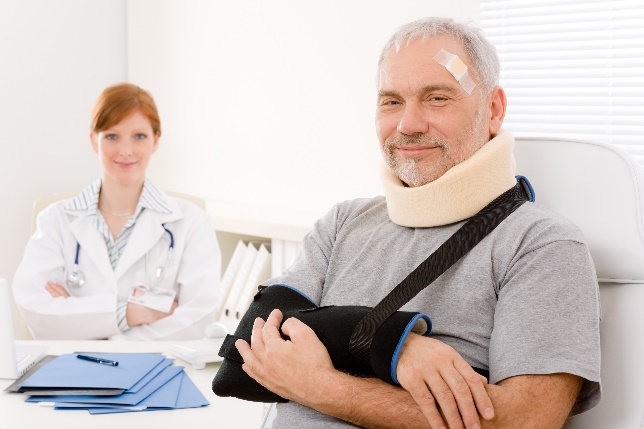 Recently, a new virus has spread	around the world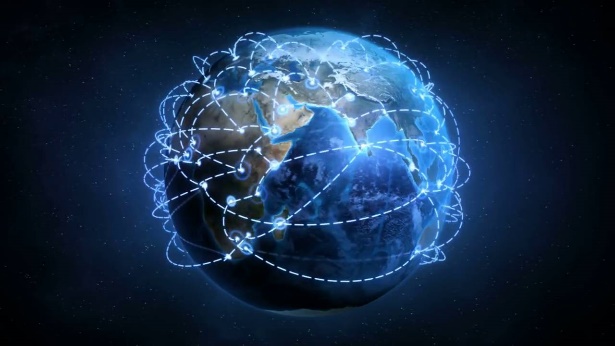 One of the ways is by catching a virus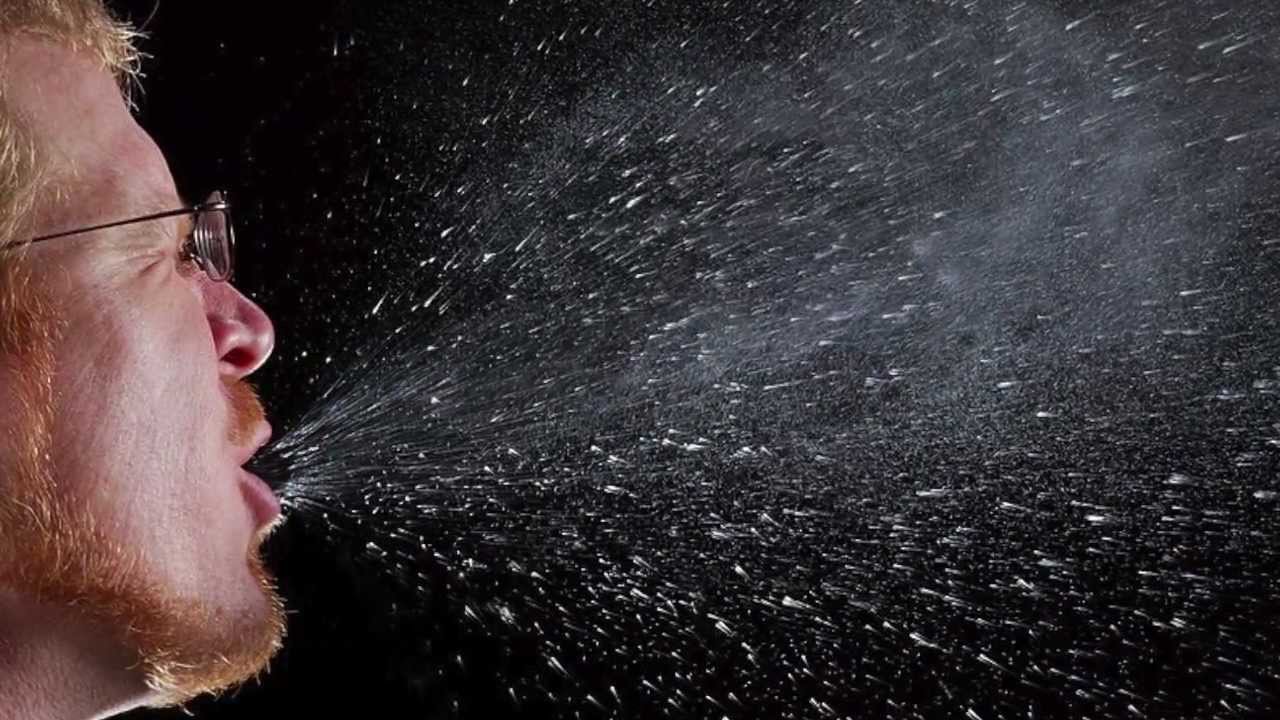 It is called Covid-19, a type of Coronavirus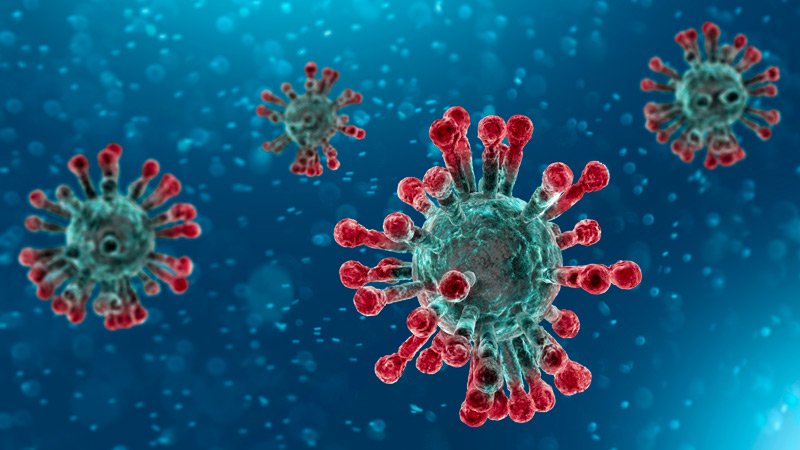 Scientists and Doctors are working hard to learn about this virus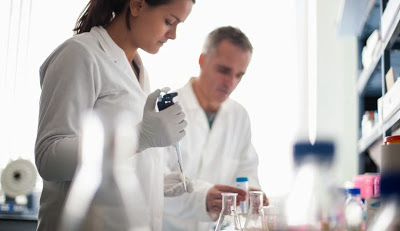 So that they can protect us and keep us safe and healthy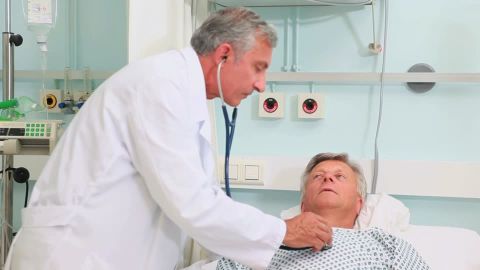 While they are at hard at work, they need us to help by doing simple things: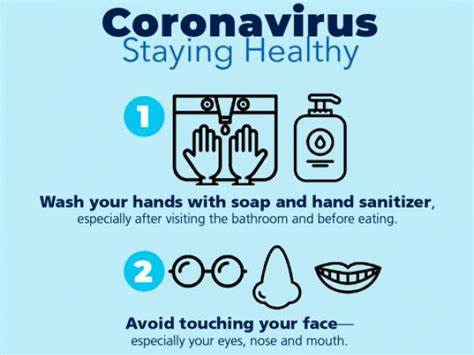 Washing our hands regularly and thoroughly Try not to touch our eyes, nose and mouthEat well, exercise, take any regular prescribed medicines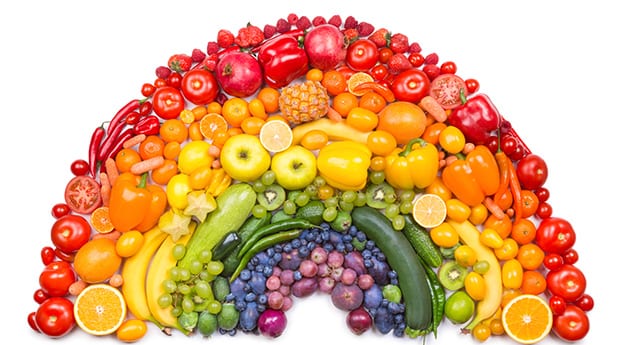 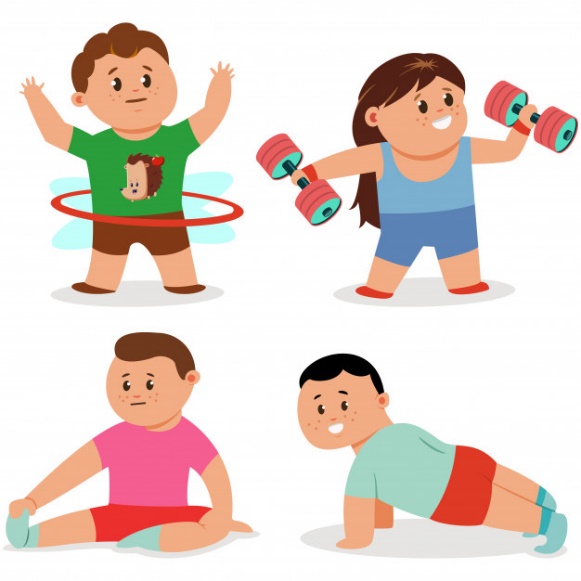 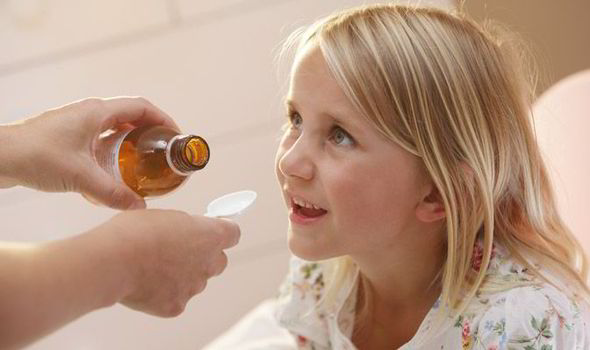 Self-Isolation and/or Social Distancing:The last step is super important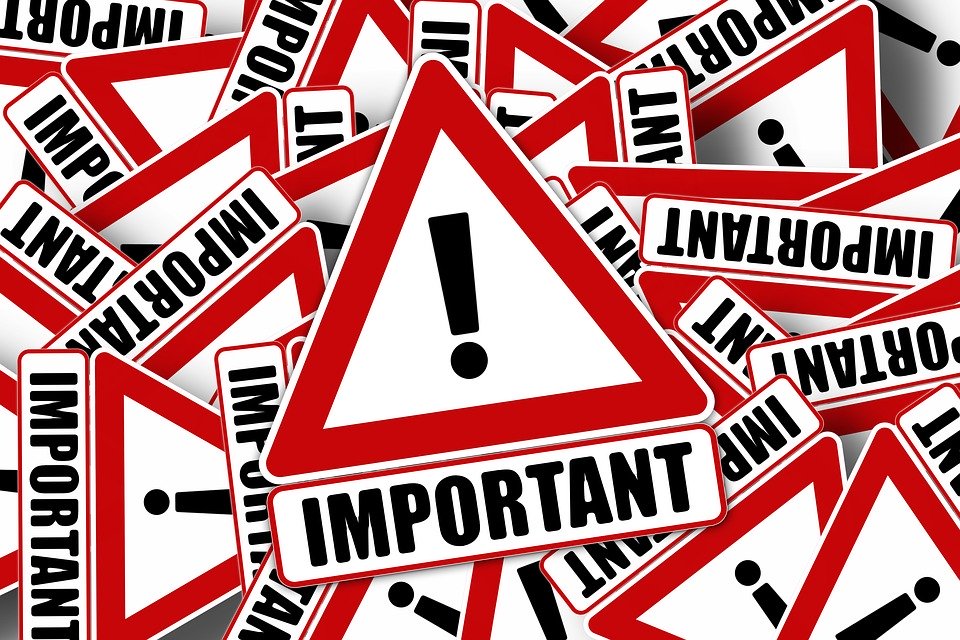 Self-isolation means staying at home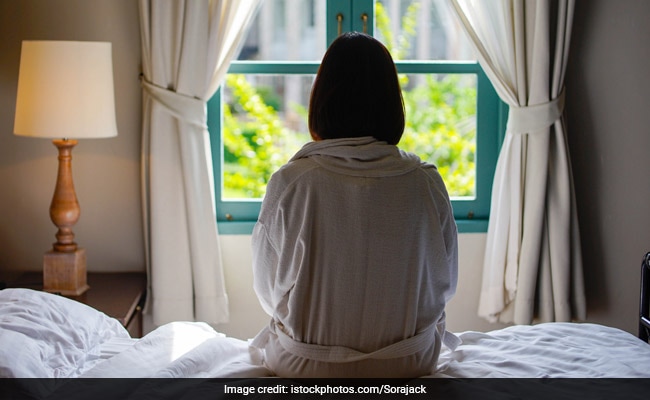 Social distancing means staying at least 2metres apart from people you do not live with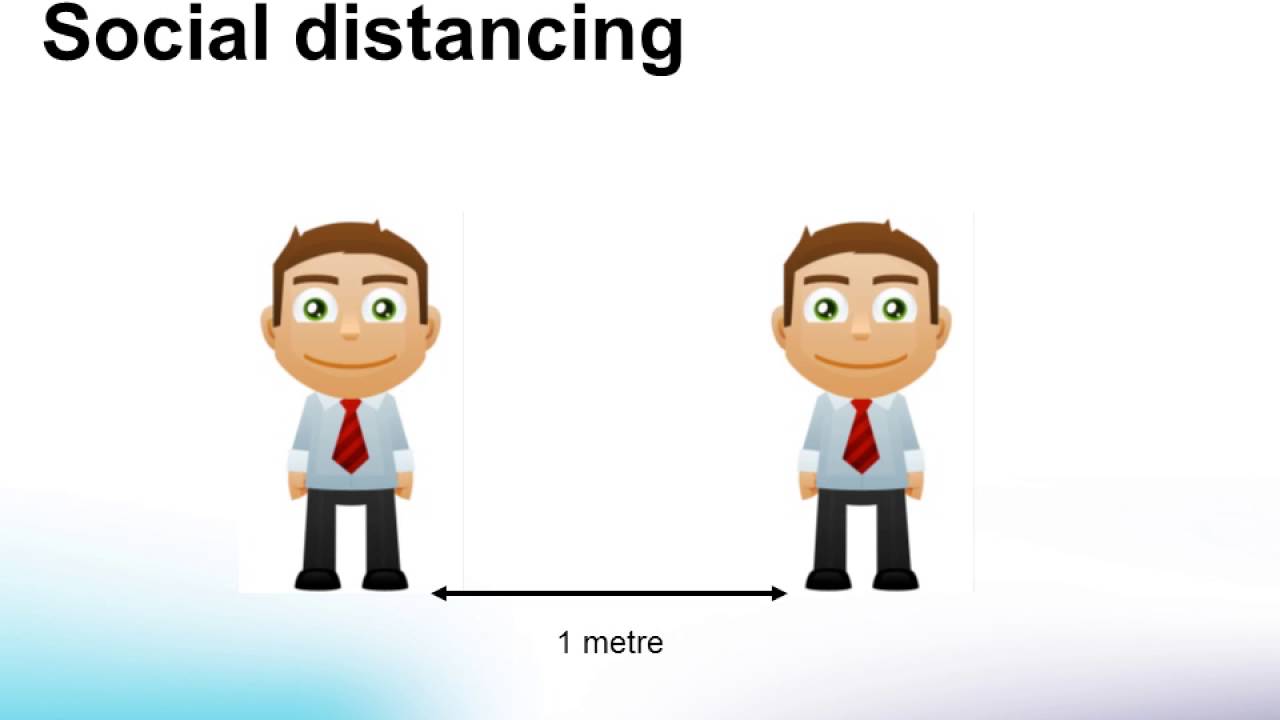 The reason this is important is because the virus cannot live outside of a person for very long (we think 72 hours – or three days – maximum)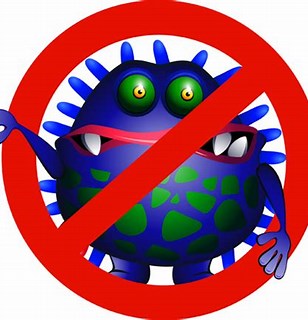 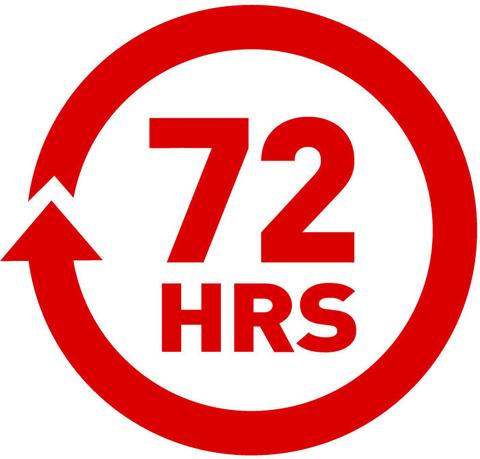 So, if we stop going out and being with other people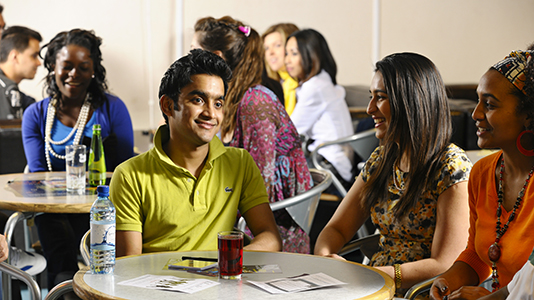 Which means less people get ill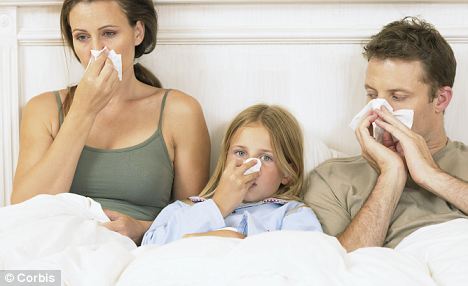 The virus stops moving around and spreading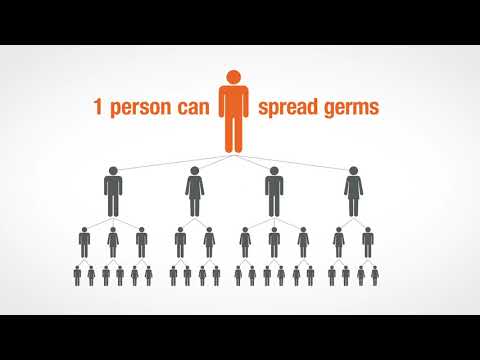 We will have enough doctors and nurses to take good care of anyone that does get sick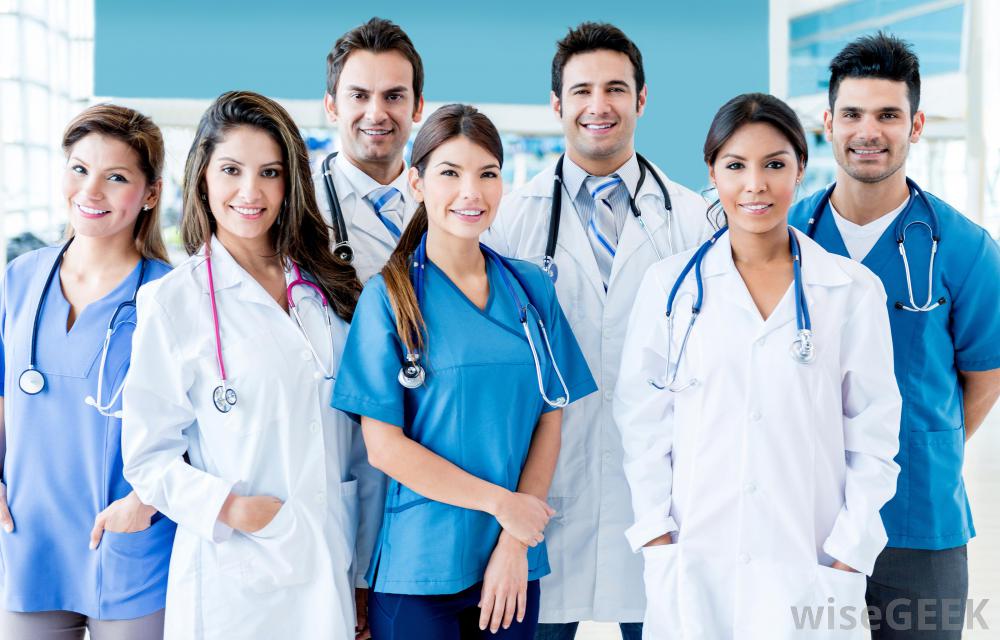 And gives the scientists and doctors time to find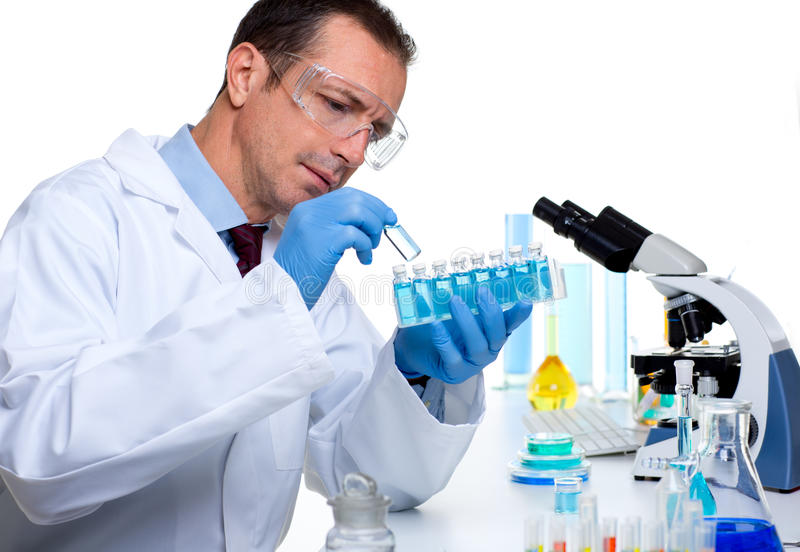  Vaccines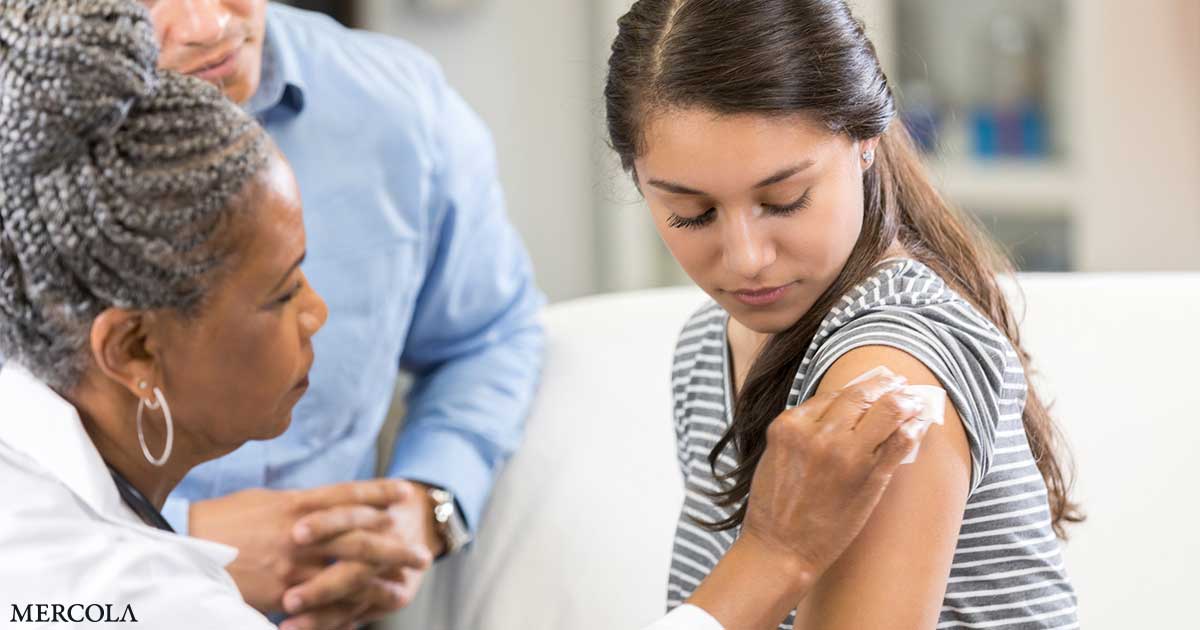 Treatments 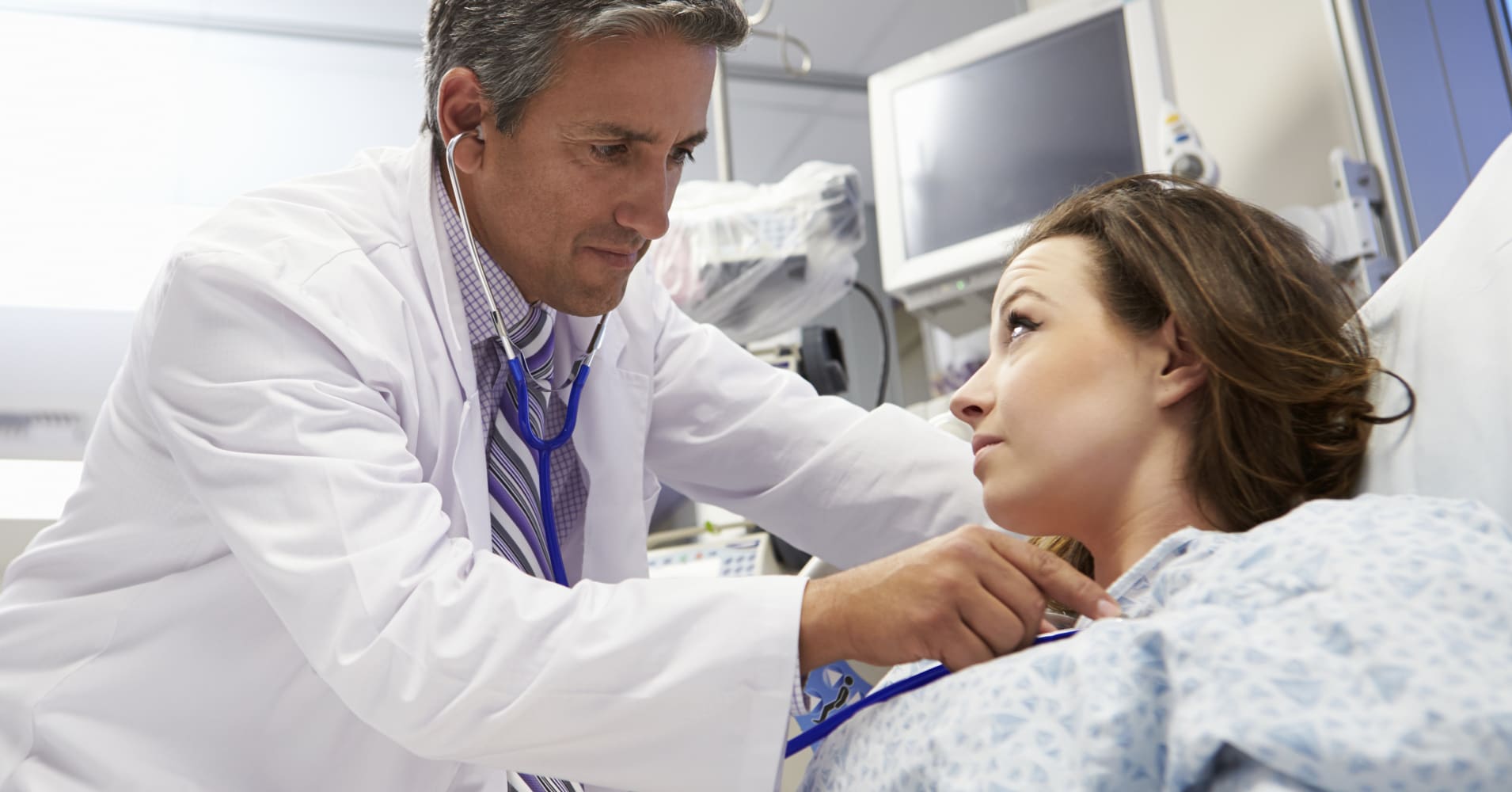 or cures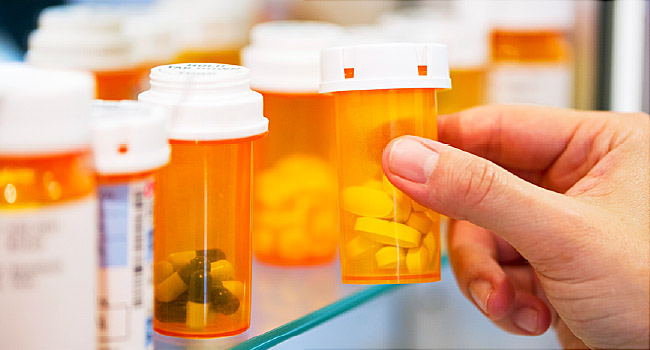 This means lots of time at home for a while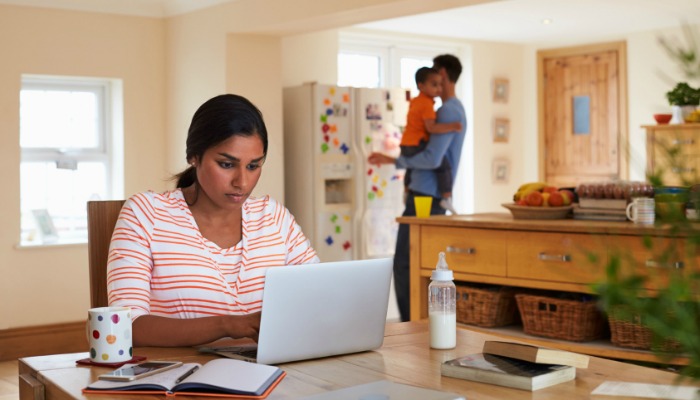 It means we might not be with some family & friends for a while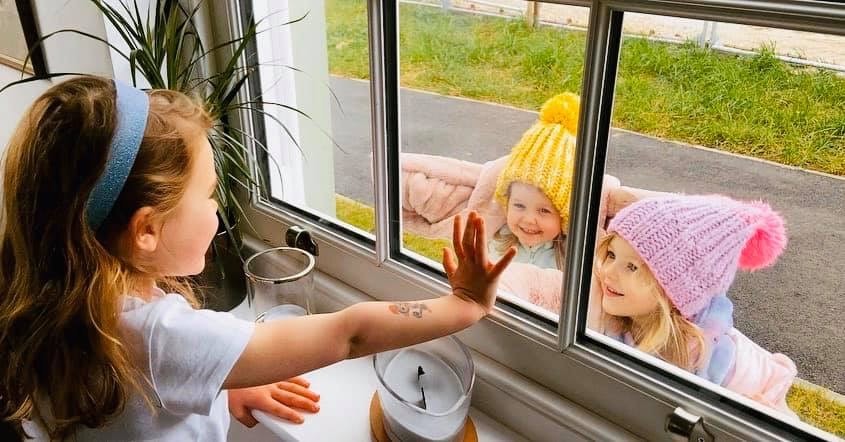 It means no school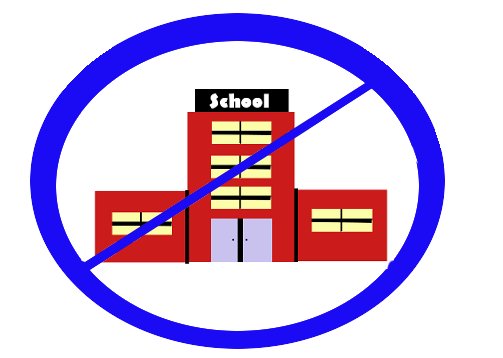 It means we won’t be able to go to any sports, clubs or activities we usually do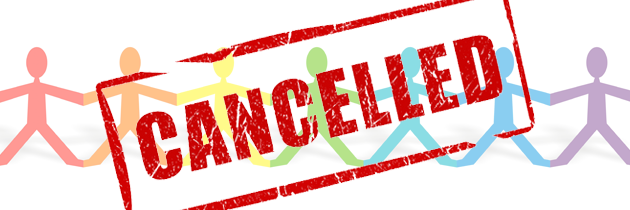 It means only people who are really important to keeping us safe, healthy and fed should go to work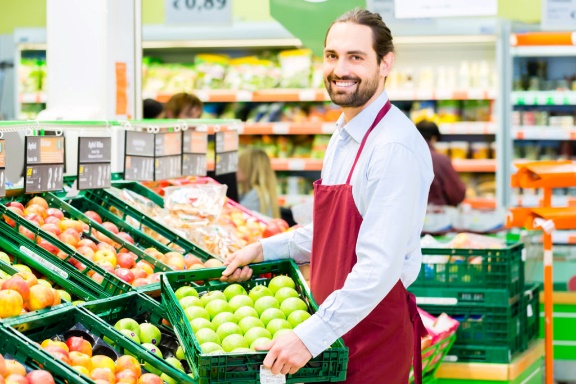 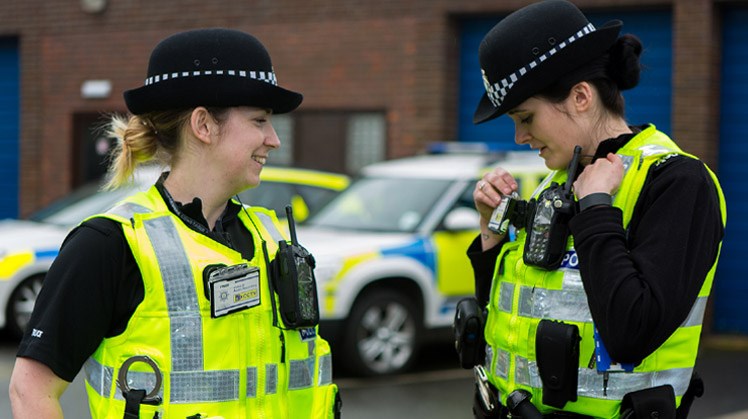 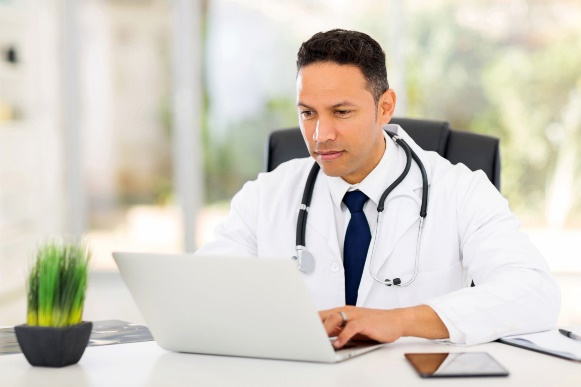 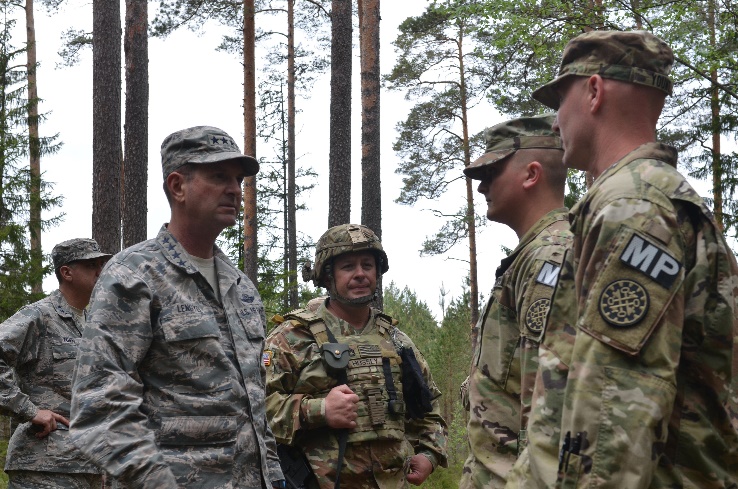 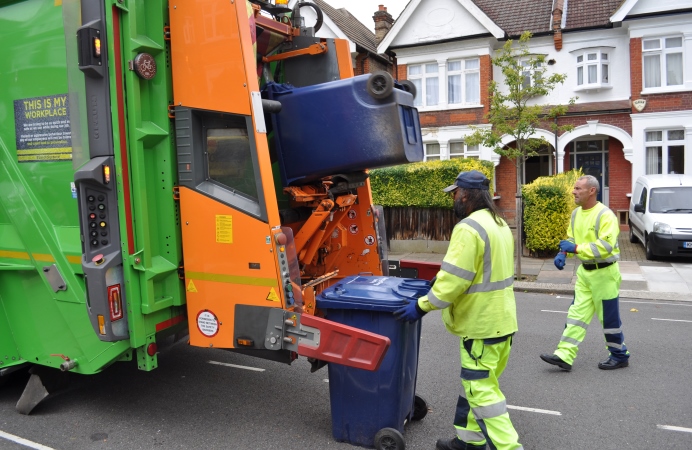 This change can be hard, for us and those around us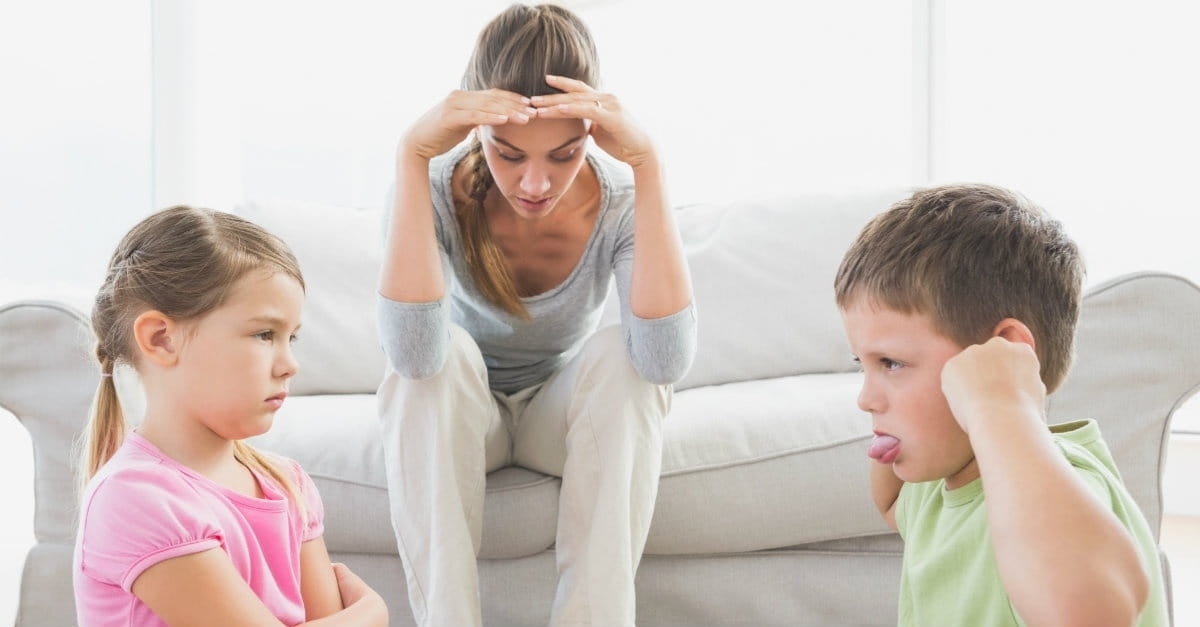 Some people get bored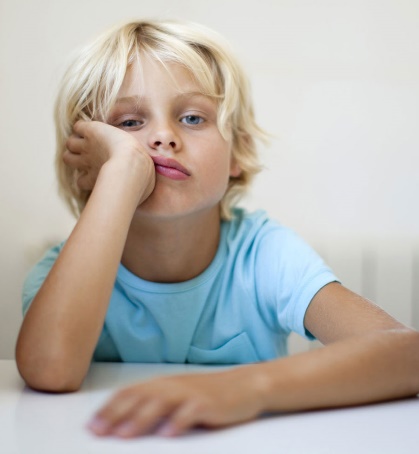 Some people like being at home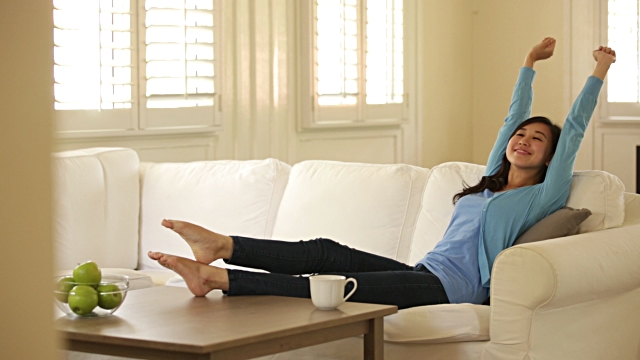 Both of these things are natural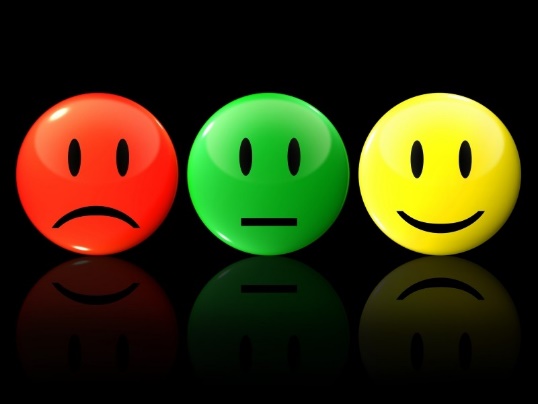 In the meantime you should keep yourself occupied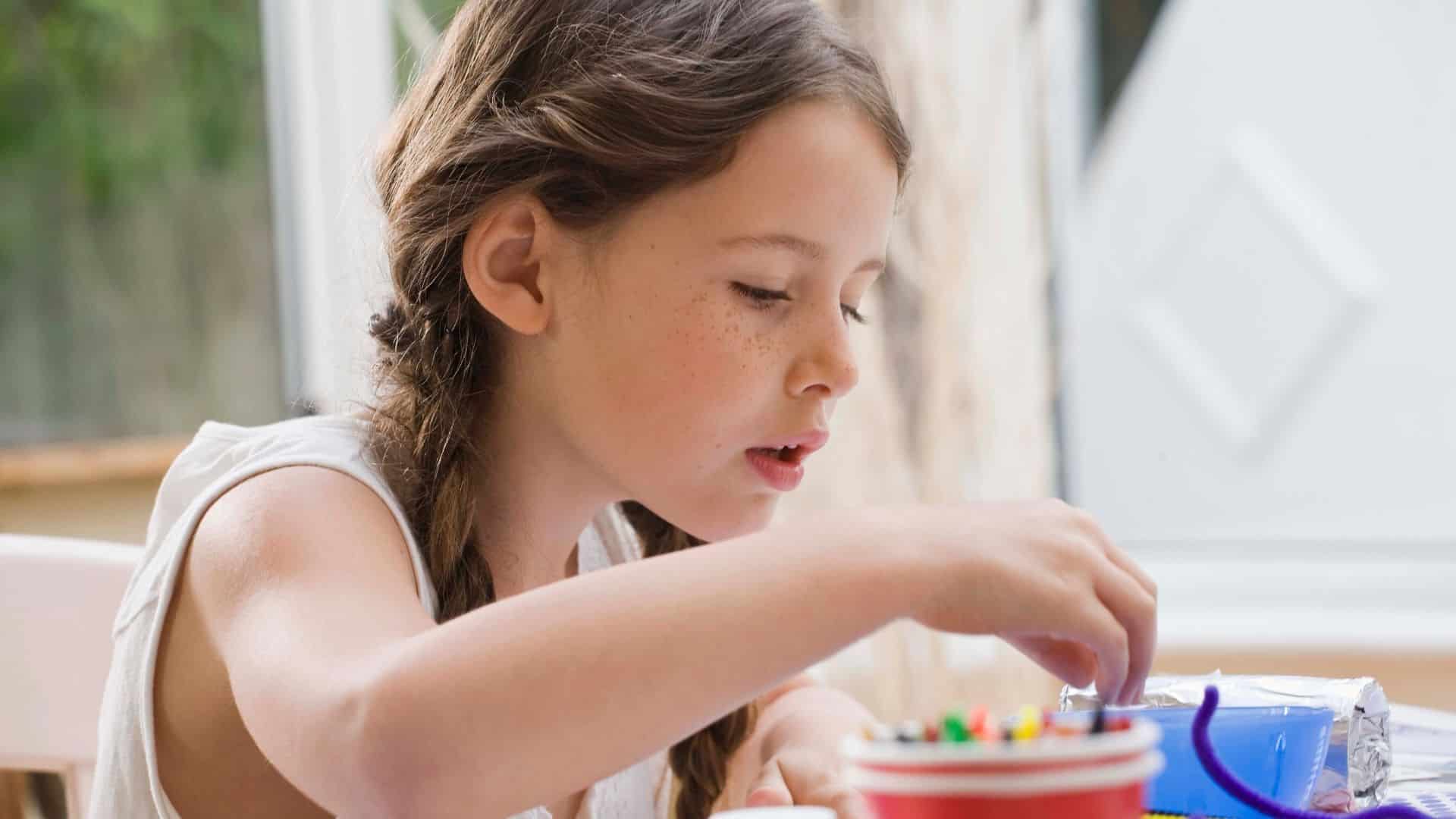 With reading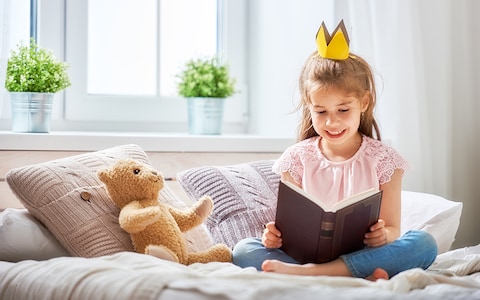 With work or learning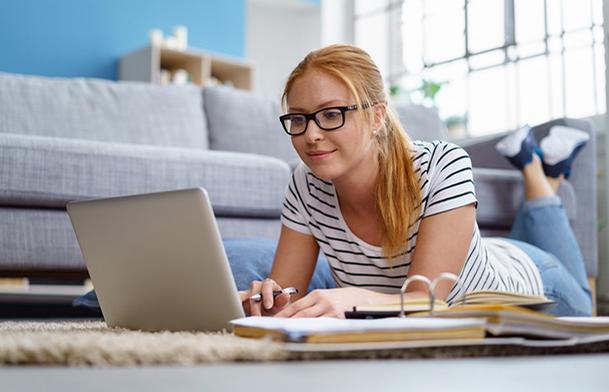 With drawing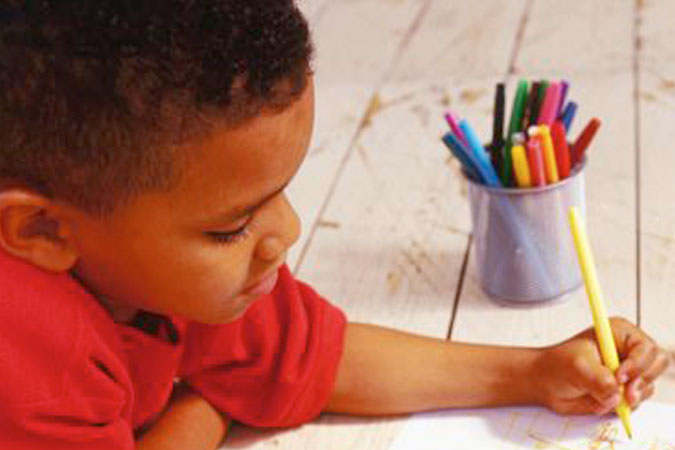 With watching tv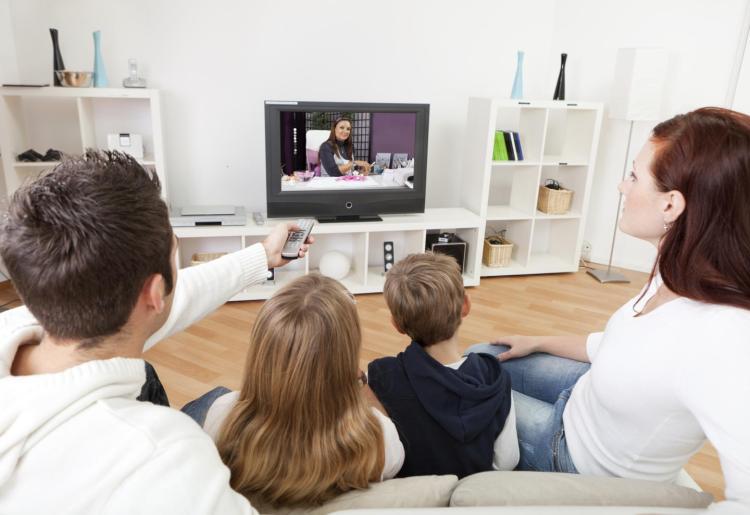 With exercising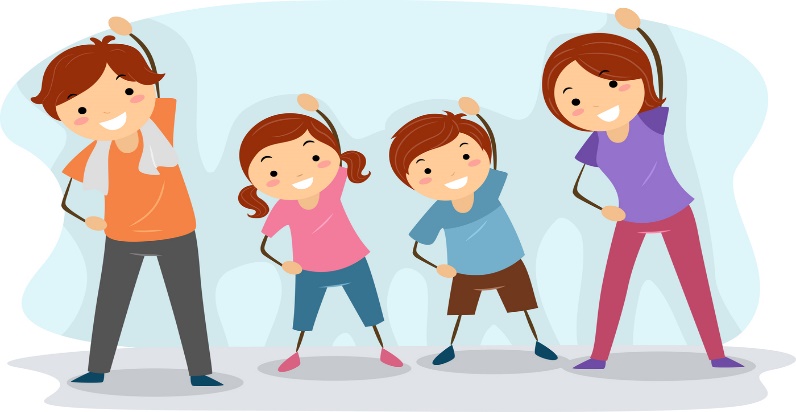 With spending time with pets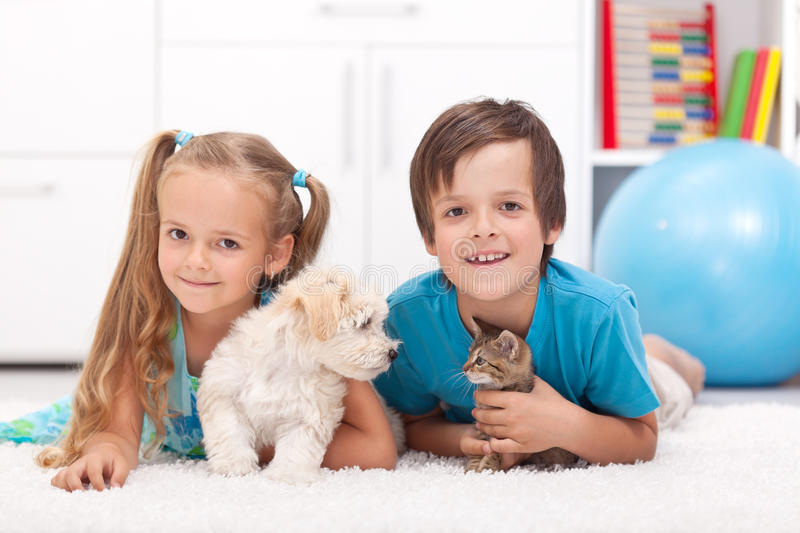 With gaming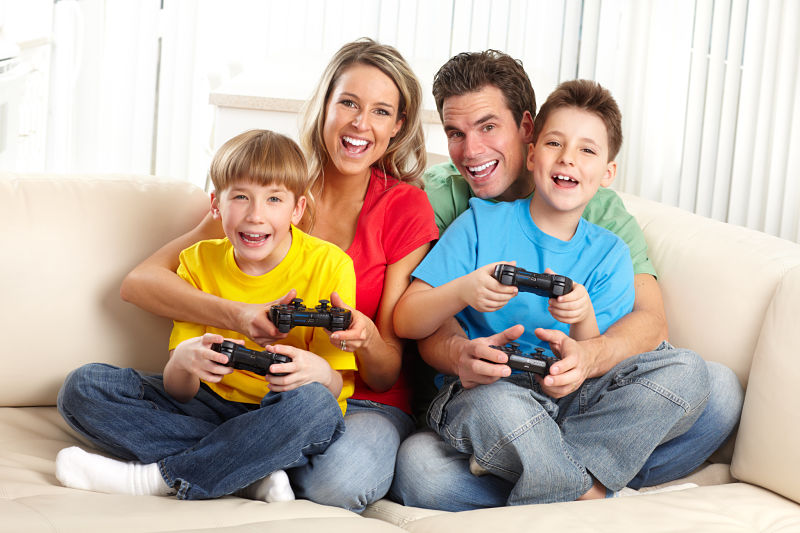 With spending time with those we live with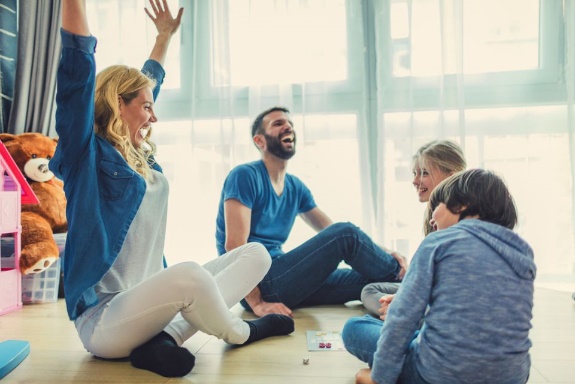 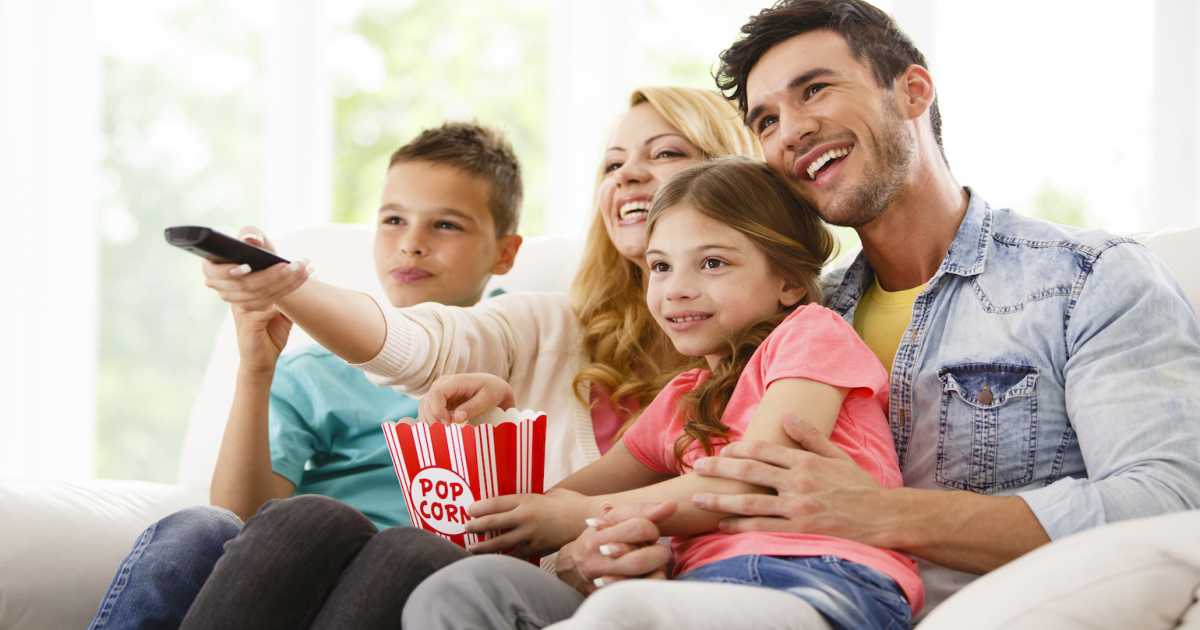 With using technology to spend time with family and friends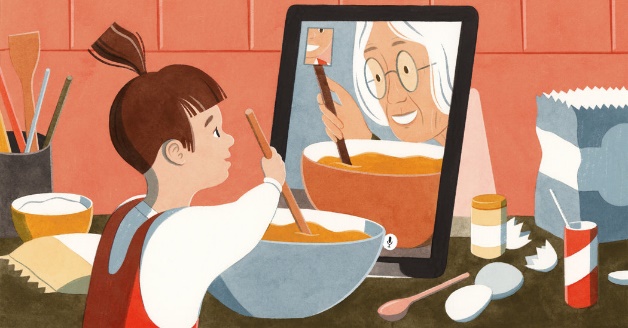 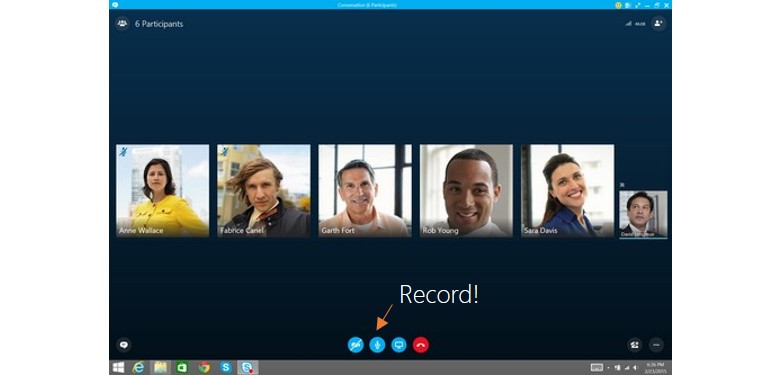 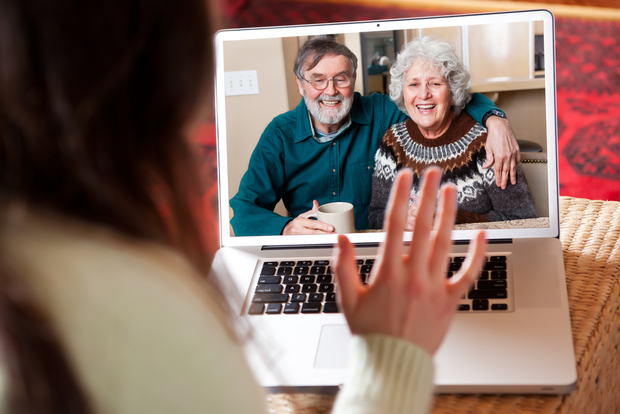 Once we have learnt what we need to beat the virus & keep us safe 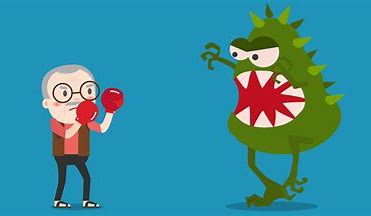 Back to school, or work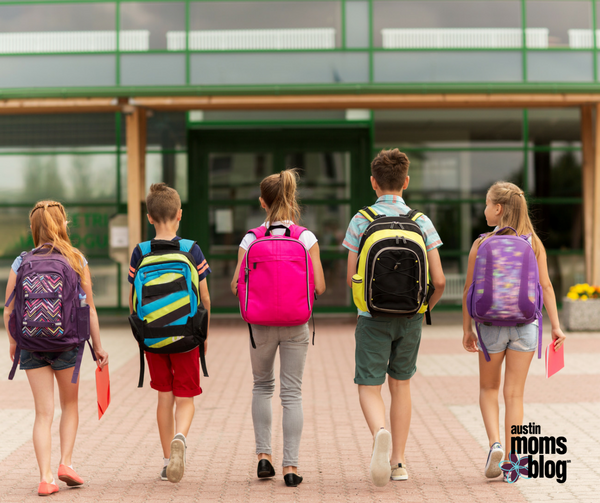 We will go back to our normal routines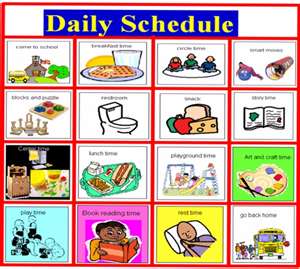 Back to seeing family or friends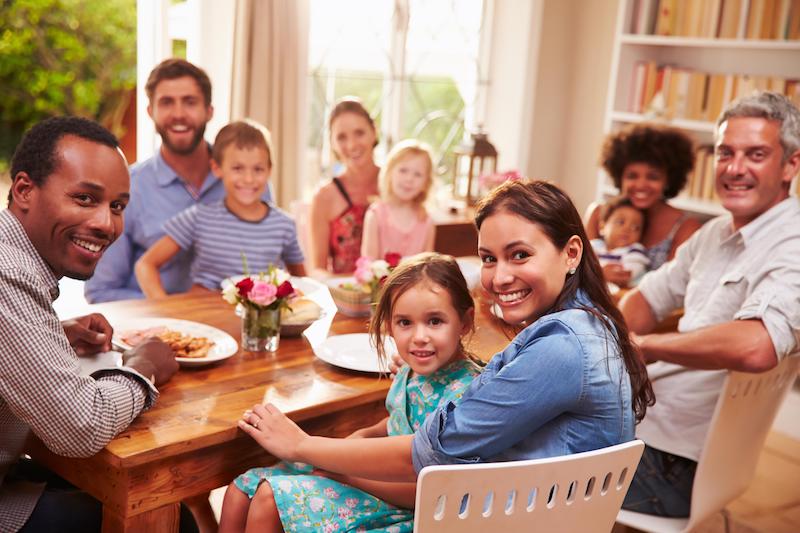 Back to activities or clubs, like sports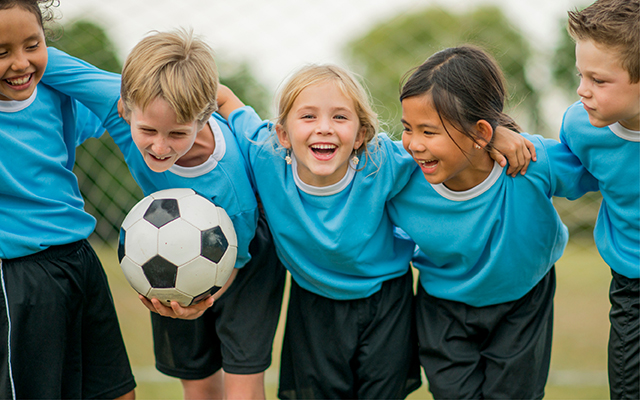 And everyone might sometimes feel a bit anxious or worried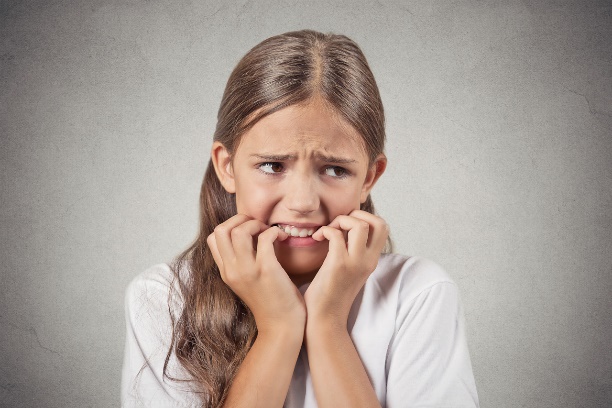 It can be hard not knowing when this will be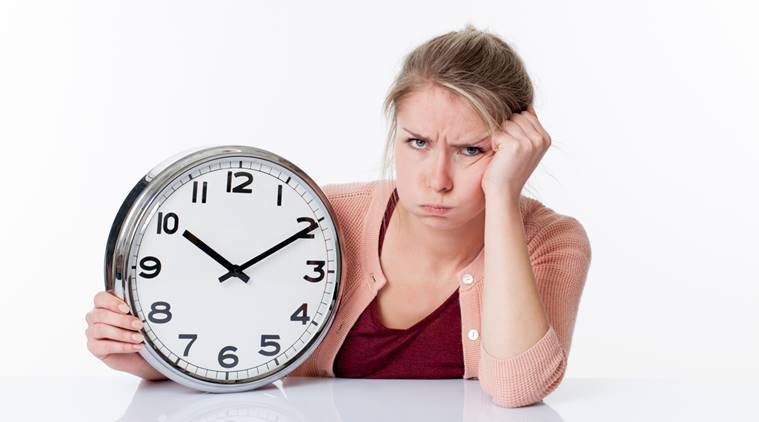 We might even feel angry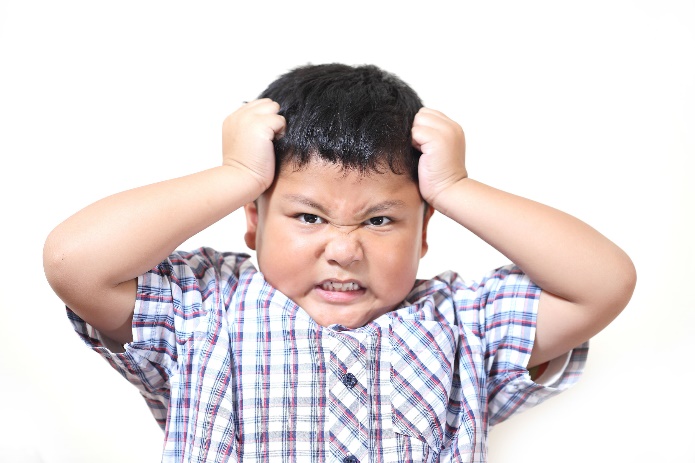 This is ok, it is good to talk about it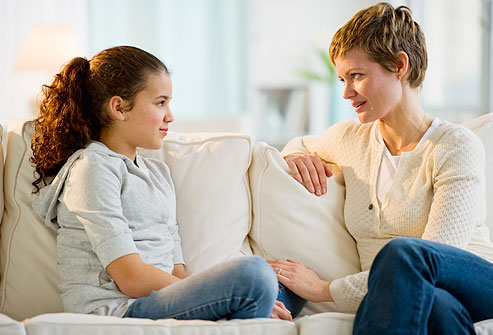 We are all in this together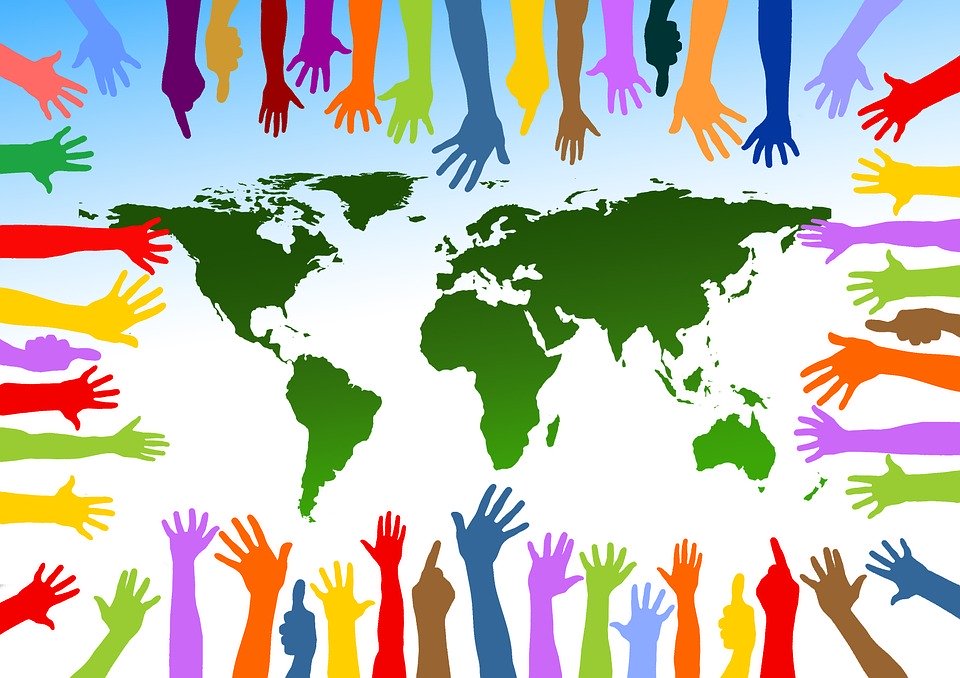 and together we can stay safe and healthy! 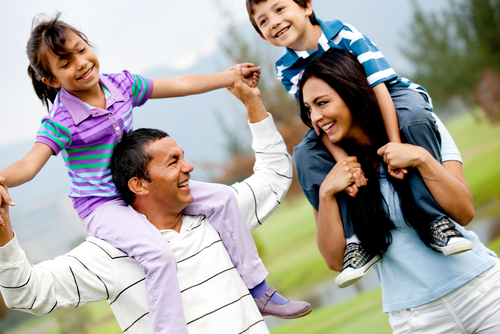 